ที่ มท ๐๘16.3/ว					          		กรมส่งเสริมการปกครองท้องถิ่น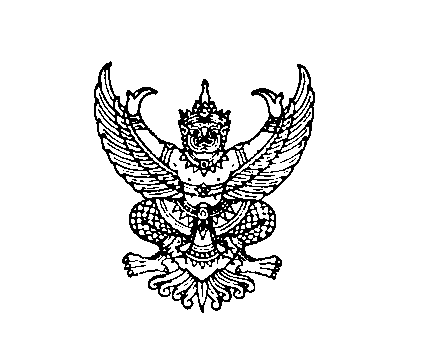                                                                                             	ถนนนครราชสีมา กทม. 10300						          มิถุนายน  ๒๕64เรื่อง  การอบรมโปรแกรมพัฒนาสมรรถนะครูผู้สอนเพศวิถีศึกษาแบบออนไลน์เรียน  ผู้ว่าราชการจังหวัด ทุกจังหวัดอ้างถึง  หนังสือกรมส่งเสริมการปกครองท้องถิ่น ด่วนที่สุด ที่ มท 0816.3/ว 265 ลงวันที่ 28 มกราคม 2563สิ่งที่ส่งมาด้วย    แนวทางการนิเทศการดำเนินงานเพศวิถีศึกษาสู่คุณภาพผู้เรียน 	  จำนวน  1  ชุด			ตามที่กระทรวงศึกษาธิการ ร่วมกับ มูลนิธิแพธทูเฮลท์ (P2H) และสำนักงานกองทุนสนับสนุน
การสร้างเสริมสุขภาพ จัดทำโครงการพัฒนาการเรียนรู้แบบ Electronic - Learning เพื่อพัฒนาสมรรถนะครูให้สามารถจัดการเรียนการสอนเพศวิถีศึกษาและทักษะชีวิตในระบบการศึกษาขั้นพื้นฐาน เพื่อดำเนินการขับเคลื่อนการป้องกันและแก้ไขปัญหาการตั้งครรภ์ในวัยรุ่นตามพระราชบัญญัติการป้องกันและแก้ไขปัญหา
การตั้งครรภ์ในวัยรุ่น พ.ศ. 2559 มาตรา 6 โดยการอบรมโปรแกรมพัฒนาสมรรถนะครูผู้สอนเพศวิถีศึกษาแบบออนไลน์ผ่านทางเว็บไซต์ http://cse-elearning.obec.go.th นั้น 	กระทรวงศึกษาธิการแจ้งว่า เพื่อให้การดำเนินการบรรลุตามพระราชบัญญัติการป้องกันและ
แก้ไขปัญหาการตั้งครรภ์ในวัยรุ่น พ.ศ. 2559 และนโยบายการป้องกันและแก้ไขปัญหาการตั้งครรภ์ในวัยรุ่น 
จึงร่วมกับมูลนิธิแพธทูเฮลท์ (P2H) ดำเนินการพัฒนาโปรแกรมพัฒนาสมรรถนะครูผู้สอนเพศวิถีศึกษาแบบออนไลน์ขึ้นใหม่เพื่อให้ครอบคลุมสถานศึกษาทุกสังกัด ผ่านทางเว็บไซต์ http://cse-elearning.ops.moe.go.th   และดำเนินการติดตั้งโปรแกรมบนหน้าเว็บไซต์สำนักงานปลัดกระทรวงศึกษาธิการเรียบร้อยแล้ว กรมส่งเสริมการปกครองท้องถิ่น ขอความร่วมมือจังหวัดแจ้งองค์กรปกครองส่วนท้องถิ่นประชาสัมพันธ์ให้ครู ศึกษานิเทศก์ นักวิชาการศึกษา บุคลากรทางการศึกษาที่เกี่ยวข้อง และผู้สนใจเข้าเรียนรู้หลักสูตรดังกล่าว โดยผู้ที่เข้าเรียน
ครบ 8 หน่วยการเรียนรู้ จะได้รับวุฒิบัตรเพื่อเป็นส่วนหนึ่งในการพัฒนาตนเองหรือวิชาชีพ โดยสมัครลงทะเบียนเรียนได้ที่หน้าเว็บไซต์สำนักงานปลัดกระทรวงศึกษาธิการหรือ http://cse-elearning.ops.moe.go.th 
โดยไม่เสียค่าใช้จ่าย และมอบหมายผู้รับผิดชอบนิเทศติดตามให้ครูนำความรู้เรื่องเพศวิถีศึกษาไปจัดการเรียนการสอนต่อไป รายละเอียดปรากฏตามสิ่งที่ส่งมาด้วย	จึงเรียนมาเพื่อโปรดพิจารณาดำเนินการขอแสดงความนับถือ อธิบดีกรมส่งเสริมการปกครองท้องถิ่นกองส่งเสริมและพัฒนาการจัดการศึกษาท้องถิ่นกลุ่มงานส่งเสริมการจัดการศึกษาท้องถิ่นโทร. ๐ ๒๒๔๑ ๙๐๐๐ ต่อ ๕๓๑๒โทรสาร  ๐ ๒๒๔๑ ๙๐21-3 ต่อ 21๘